Памятка для обучающихся при работе над проектом. • Проект – «брошенный вперед». Проектная деятельность – это форма организации деятельности обучающихся, направленной на решение конкретной проблемы через совокупность приёмов и действий в их определённой последовательности и оформленной в виде конечного продукта. Как планировать работу над проектом? Проект – это «пять П»: Проблема Проектирование (прогнозирование, планирование) Поиск информации Продукт (результат и его получение) Презентация Шестое «П» проекта – его Портфолио, т.е. папка, в которой собраны все рабочие материалы проекта, в том числе черновики, планы, отчёты и другое.Типов проектов: Информационный проект направлен на сбор информации о каком-то объекте, явлении с целью ее анализа, обобщения и представления для широкой аудитории. Практико-ориентированный проект нацелен на социальные интересы самих участников проекта или внешнего заказчика, например, изготовление учебного пособия для кабинета физики. Исследовательский проект включает обоснование актуальности избранной темы, обозначение задач исследования, обязательное выдвижение гипотезы с последующей ее проверкой, обсуждение полученных результатов. При этом используются методы современной науки: лабораторный эксперимент, моделирование, социологический опрос и другие. Творческий проект предполагает максимально свободный и нетрадиционный подход к оформлению результатов.Этапы и примерные сроки работы над проектом В процессе работы над проектом учащийся под контролем руководителя планирует свою деятельность по этапам: подготовительный, основной, заключительный. 1. Подготовительный этап (сентябрь – октябрь): выбор темы и руководителя проекта. 2. Основной этап (ноябрь – февраль): совместно с педагогом разрабатывается план реализации проекта, сбор и изучение литературы, отбор и анализ информации, выбор способа представления результатов, оформление работы, предварительная проверка руководителем проекта, предзащита проекта. 3. Заключительный (март – апрель): защита проекта, оценивание работы 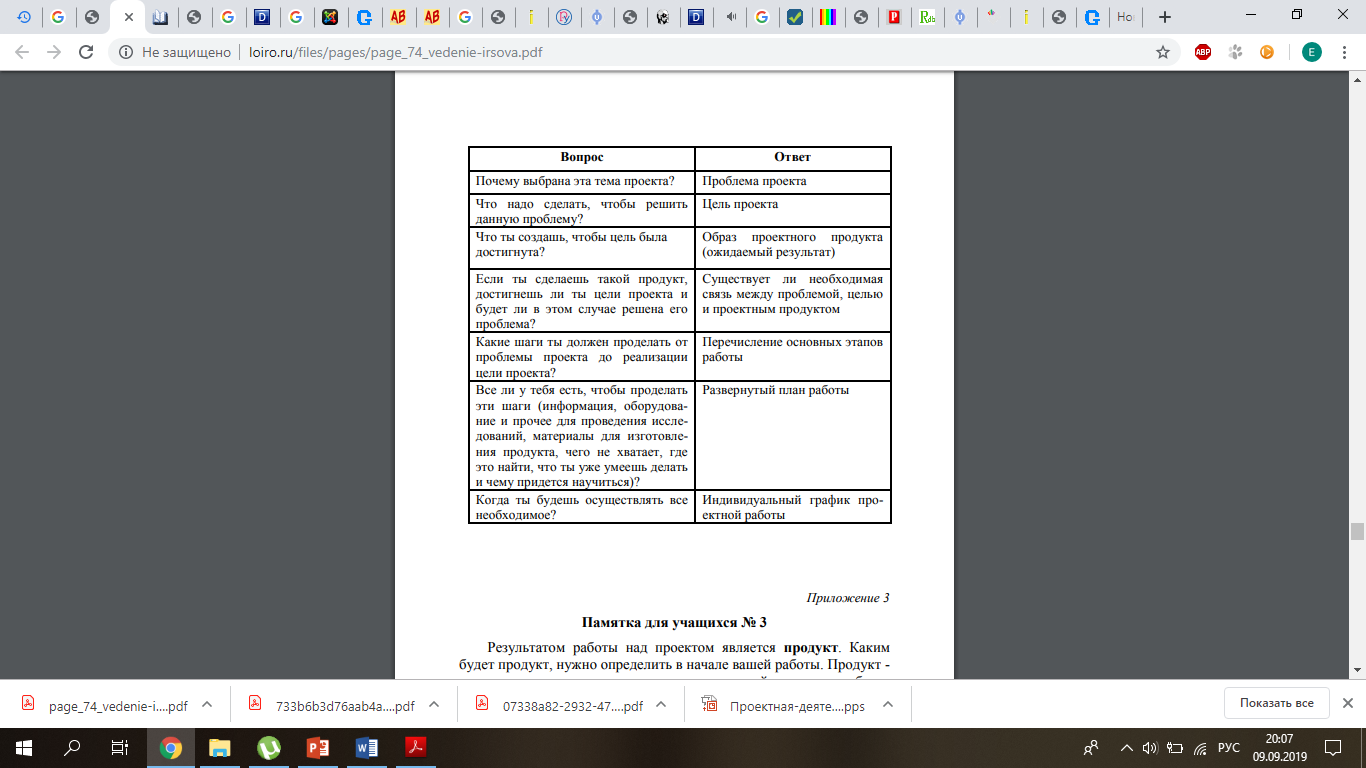 Примеры продуктов проектной работы• Атлас. Карта• Видеофильм• Стенд, выставка• Газета, журнал• Действующая фирма• Справочник• Игра• Коллекция• Костюм• Модель• WEB-сайт Музыкальное произведение Мультимедийный продукт Оформление кабинета Спектакль Праздник Прогноз Система школьного самоуправления Научно-исследовательская работа Учебное пособие ЭкскурсияДневник работы над проектом 1. Название (тема) проекта____________________________________________________________2. Проблема, решаемая проектом______________________________________________________3. Почему этот проект важен для меня __________________________________________________4. Девиз проекта_____________________________________________________________________ 5. Цель проекта _____________________________________________________________________ 6. Задачи проекта ___________________________________________________________________7. Мои ожидания от проекта (планируемый результат)____________________________________ 8. Образ будущего результата (продукт проекта) _________________________________________9. План выполнения проекта 10. Что я сделал (описание полученного результата) _______________________________________11. Как проект помог решить проблему (положительный эффект от выполнения проекта)____________________________________________________________________________12. Что не получилось ________________________________________________________________ 13. План презентации результата проектной деятельности_________________________________ 14. Список источников информации, использованных в проектной деятельности ___________________________________________________________________________________15. Отзывы экспертов, слушателей, участников проекта ____________________________ ____________________________________________________________________________________ 16. Оценка проекта педагогом__________________________________________________________ЭтапСрокРезультат